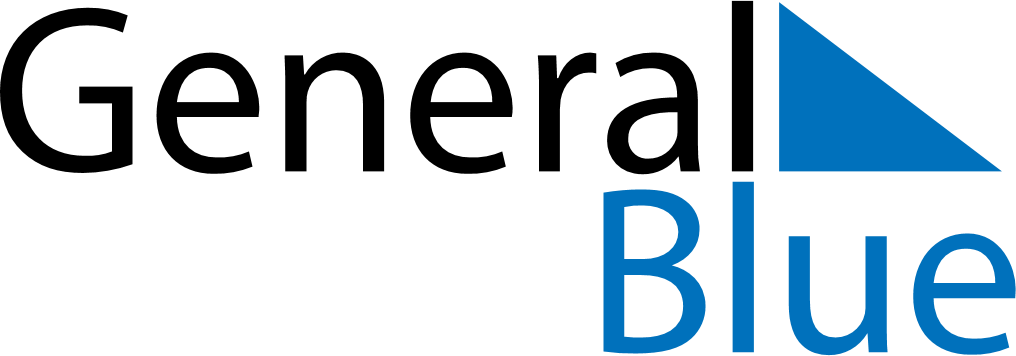 July 1686July 1686July 1686July 1686July 1686SundayMondayTuesdayWednesdayThursdayFridaySaturday12345678910111213141516171819202122232425262728293031